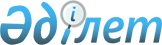 Қазақстан Республикасы Үкіметінің 1998 жылғы 21 сәуірдегі N 367 қаулысына өзгерістер енгізу туралы
					
			Күшін жойған
			
			
		
					Қазақстан Республикасы Үкіметінің қаулысы 2000 жылғы 27 қазан N 1621. Күші жойылды - Қазақстан Республикасы Үкіметінің 2022 жылғы 9 наурыздағы № 114 қаулысымен
      Ескерту. Күші жойылды - ҚР Үкіметінің 09.03.2022 № 114 қаулысымен.
      Қазақстан Республикасының Үкіметі қаулы етеді:
      1. "Қазақстан Республикасы Үкіметінің жанындағы Мемлекеттік 
      терминология комиссиясы туралы" Қазақстан Республикасы Үкіметінің 1998 
      жылғы 21 сәуірдегі N 367  
      P980367_
        қаулысына (Қазақстан Республикасының 
      ПҮКЖ-ы, 1998 ж., N 12, 98-құжат) мынадай өзгерістер енгізілсін:
      көрсетілген қаулымен бекітілген қосымшада:
      Қазақстан Республикасы Үкіметінің жанындағы Мемлекеттік терминология 
      комиссиясының құрамына мыналар енгізілсін:
           Әбділдин Жабайхан          - Қазақстан Республикасының Парламенті
           Мүбәракұлы                   Сенатының депутаты, академик, философия
                                        ғылымдарының докторы (келісім бойынша)
           Әлісжанов Сарқыт           - Л.Гумилев атындағы Еуразия мемлекеттік
           Қалымұлы                     университетінің доценті, филология 
                                        ғылымдарының кандидаты, комиссия хатшысы
                                        (келісім бойынша)
           Бодаубаев Болат            - Қазақстан Республикасының Парламенті
           Қамиұлы                      Сенатының Аударма, редакциялау және
                                        Парламент кесімдерін шығару бөлімінің
                                        меңгерушісі, жазушы (келісім бойынша)
           Дәленов Ерболат            - Ақмола медицина академиясының профессоры,
           Дербісәліұлы                 медицина ғылымдарының докторы
                                        (келісім бойынша)
           Ерғожин Еділ               - Қазақстан Республикасының Білім және
           Ерғожаұлы                    ғылым вице-министрі, академик, химия
                                        ғылымдарының докторы
           Есқожин Жәдігер            - С.Сейфуллин атындағы Ақмола аграрлық
           Зарлықұлы                    университетінің доценті, ауыл шаруашылығы
                                        ғылымдарының кандидаты (келісім бойынша)
           Жолдасбеков                - Л.Гумилев атындағы Еуразия мемлекеттік
           Мырзатай                     университетінің ректоры, филология 
           Жолдасбекұлы                 ғылымдарының докторы (келісім бойынша)
           Құрманбайұлы               - Әл-Фараби атындағы Қазақ мемлекеттік
           Шерубай                      университетінің кафедра меңгерушісі,
                                        филология ғылымдарының докторы
                                        (келісім бойынша)
           Мұртаза Шерхан             - Қазақстан Республикасының Парламенті
                                        Мәжілісінің депутаты, Қазақстанның
                                        халық жазушысы (келісім бойынша)
           Сапарбекова Әлия           - Қазақстан Республикасының Президенті
           Әдейханқызы                  Әкімшілігінің Редакциялық сараптама
                                        секторының меңгерушісі (келісім бойынша)
           Сейдімбек Ақселеу          - Л.Гумилев атындағы Еуразия мемлекеттік
                                        университетінің профессоры, филология
                                        ғылымдарының докторы (келісім бойынша)
           Серғалиев                  - Л.Гумилев атындағы Еуразия мемлекеттік
           Мырзатай                     университетінің кафедра меңгерушісі,
                                        Ұлттық Ғылым академиясының корреспондент
                                        мүшесі, филология ғылымдарының докторы
                                        (келісім бойынша)
      мыналар: Ө.А.Жолдасбеков, Ж.Ысмағұлов, М.Құлкенов, А.Р.Рақышев, 
      Ж.Кенжалин, М.Мағауин, К.С.Матыжанов, С.Оспанов, Ж.Сыдықов, Н.У.Уәлиев, 
      Б.Хасанов, Қ.Ысқақов көрсетілген құрамнан шығарылсын.
      2. Осы қаулы қол қойылған күнінен бастап күшіне енеді.
      Қазақстан Республикасының
      Премьер-Министрі
      Оқығандар:
      Багарова Ж.А.
      Икебаева А.Ж.
					© 2012. Қазақстан Республикасы Әділет министрлігінің «Қазақстан Республикасының Заңнама және құқықтық ақпарат институты» ШЖҚ РМК
				